                                      Государственное оздоровительное образовательное учреждение 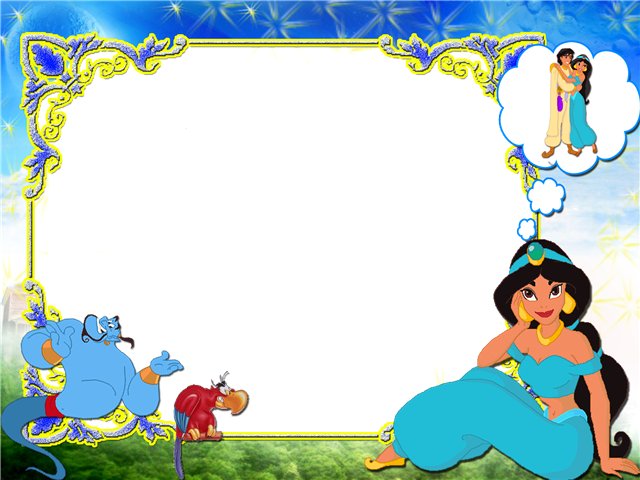                                      санаторного типа для детей, нуждающихся в длительном лечении                                                                  «Окружная санаторно-лесная школа»                                                                                     Воспитатель:                                                                                       Газизова Д.Ф.г. Салехард, 2013Цели: - создание атмосферы праздника;- оказание помощи в творческом самовыражении детей;- сплочение детского коллектива.Подготовка мероприятия:- чтецы (стихи);- оформление помещения (плакаты, праздничные столы, оформление помещения цветами, сервировка);- подготовка конкурсов (выбор помощников из числа учащихся группы);- подготовка танцевальных номеров танцевальной группой;- подготовка атрибутов для проведения конкурсов;- подготовка «беспроигрышной» лотереи.План:- слово ведущему- чтецы- конкурс- поздравление именинников- беспроигрышная лотерея- чаепитие- танцы под караокеЗвучит музыка.Ребята рассаживаются за праздничные столы группами.Ведущий:Добрый день, дорогие ребята! Добрый день, дорогие гости!Ночью на небе зажигаются миллионы звезд. У каждого человека есть своя звездочка, которая зажглась в день и минуту его рождения. Сегодня на небе зажглись звездочки тех ребят, которые родились зимой: в декабре, январе, феврале. Зима – самая холодная и суровая пора года: вьюги, метели, морозы… очень трудно приходится людям в это время года, особенно новорожденным…как вы считаете, справятся они с  трудностями. Думаю, что справятся. А таких крепышей у нас на этаже сегодня 10 человек: 7 группа – Яптик Алина, Яптик Надя, Яптик Ася; 8 группа – Лаптандер Вика; 9 группа – Лаптандер Аня, Яр Стасик, Севли Галина, Климова Эльза, Сэротэтто Филипп, Шиянова Вика.Чтец 1 _____________Что такое день рождения?Это радость и веселье,Это песни, шутки, смех,День, который лучше всех!Чтец 2 _______________И не зря здесь наш этажПраздник отмечает – С днем рождения ребятНынче поздравляет!Ведущий: Сегодня в этом зале мы собрались поиграть, посмеяться, подурачиться, попить чаю, поздравить наших именинников!Выступление танцевальной группыВедущий:Дорогие именинники! Кто из вас в младенчестве любил пустышки? Кто не любил? Мамы, наверное, вам рассказывали? (ответы детей). А, вот сейчас мы это и увидим. Для участия в первом конкурсе приглашаются 9 именинника. Они получают пустышки, берут в рот и … стреляют. Кто дальше?Некоторые именинники очень любили пить молочко из бутылочки. Правда? Ну-ка, идите сюда 3 следующих именинника и покажите – ка нам. Как вы это делали? 3 именинника пьют молоко из бутылочек с сосками. Ребята вы знаете, что 2012 год – год Дракона, у нас многие ребята родились в этот год  - дракончиками.2 конкурс называется: «Обед дракончиков».Ведущий: Ребята, Вы знаете, что  Дракончики очень любят апельсины, мандарины?  Вы должны съесть по апельсину, кто быстрее справиться с заданием тот и победит. 3 конкурс: игра «Невидимка»Нужно ртом найти конфеты, зарытые в муку. Кто больше и быстрее найдет конфеты?4 конкурс: «Повяжу я шелковый платочек». 3 участника.На веревке висят 3 воздушных шарика. Участники должны повязать платочек на вар. Кто быстрее и лучше сделает?5 конкурс: «Оратор»Детям объясняется значение слова «оратор». 3 участника поднимаются на «трибуну» они четко, громко должны сказать по три раза: «Поздравляю именинников!»«Желаю им хорошо учиться!»«И никогда не болеть!»А сейчас выясним, кто же у нас лучший оратор.6 конкурс: «Давай посадку!»Участвуют три человека. Закрыть глаза, покрутиться вокруг себя 3 раза, принять позу «ласточки» и эмоционально сказать фразу «Я – белый орел, иду на посадку! Посадку давай!». Кто удержится в этом положении дольше – победитель!7 конкурс: « Приседаю, приседаю…»Дети приседают, при этом рассказывают стихотворение «Наша Таня громко плачет…»8 конкурс: «Ласковый конкурс»Участвуют 3 мальчика и 3 девочки. Девочки сидят на стульях, мальчики встают на одно колено и говорят ласковые слова девочкам и дарят при этом цветы. Кто скажет больше ласковых слов?9 конкурс: «Веселые художники»Нужно дорисовать к каждой из этих трех фигур детали, чтобы превратить ее в тот или иной рисунок. Каждая группа получает фигуру:У кого интереснее получится рисунок.10 конкурс: «Изобрази без предмета»Участвуют 5 человек, по 2 задания каждому участнику.Ведущий:Ребята, проявите воображение и покажите всем слудующие действия:Пришейте пуговицу;Наколите и сложите дрова;Остригите ногти ножницами;Несколько раз перелейте воду из одного стакана в другой;Разрежьте на ломтики арбуз и съешьте один кусочек.Молодцы!Ведущий:А сейчас приглашаем всех принять участие в беспроигрышной лотерее. У каждого из вас есть номерок. Я буду называть номерки, а вы – выходите за призом. Лотерея составлена таким образом, что некоторые номерки (с одним номером) получают сразу несколько человек, это значит, что призы получают одинаковые. Хоть эта помада и не в моде,Пускай валяется в комоде. (гигиеническая помада)За прекрасную улыбку,Мы подарим Вам открытку (открытка) Для художников Вещь эта очень нужная,Чтобы содержать в порядке карандаши. (точилки)Дарю тебе на память шарик,Прошу его хранить.А если не по сердцу,Сожги и пусть горит. (воздушный шарик)Символ года я дарю,Храбрым быть желаю! (Дракон)Очень нужен сей предмет,Без него уроков нет (Тетрадь)Кусочек сладкой жизниДарим от души! (Конфеты)В этот блокнот Записывай адреса своих друзей! (блокнот)Вот кусочек мыла Вам,Чтобы мыться по утрам! (мыло)Запах долго держит Фантик от конфеты. Держи его и нюхай,  Экономь монеты! (чупа-чупс)Для мастеров умельцев  Надеюсь пригодиться Эта яркая бумага.Еще кусочекСладкой жизни получи (шоколадки)Волшебный фантЧтец 2 _______________А сейчас пришла пораИменинников поздравить!С днем чудесным, Днем Рождения!Вас мы поздравляем!Именинникам подаркиС радостью вручаем!Вручение подарков именинникам!!!Ведущий:А сейчас всех приглашаем на праздничное чаепитие!Ребята с воспитателями группы пьют чай,поют песни под караоке.После чаепития – танцы, игры.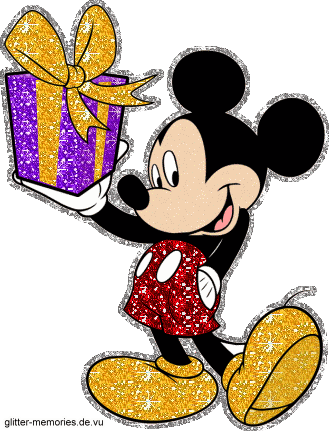 